Gosnell High School MathematicsAMI Day 3Name___________________________________ Date________________ Period____Combining like TermsSimplify each expression.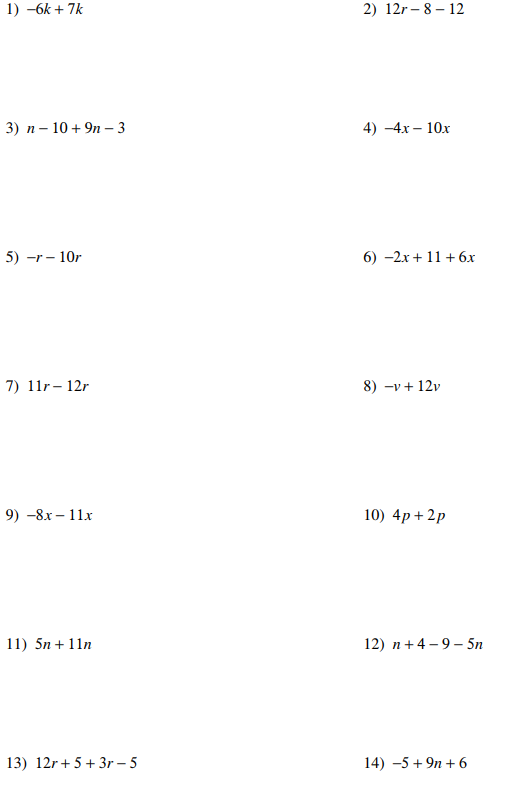 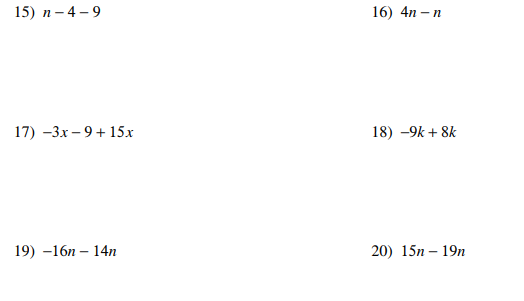 